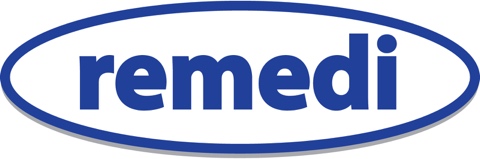 PROFILEYou will be working with a range of young people across Greater Manchester that are either involved in criminality and/ or anti-social behaviour.This role includes either one of the below or a combination of:Intensive mentoring support for children and young people referred to the project.Restorative Justice services between these children/young people and any identified victim of their behaviour, including reparatory activity in the community.Family support in order to address conflict within the home and to encourage positive/supportive familial relationships.Examples of this will include both emotional and practical support, with a focus on;resolving any accommodation issues and family relationship issuessupporting and encouraging individuals to form/engage in healthy relationships/friendships with family members and peers.supporting children/young people to access and engage with Education Training or Employment Supporting children to repair harm, directly with the victim or community – through restorative justice and/or reparation.This is not an exhaustive list, and we will work with you to develop ways in which to identify the individual young person’s needs. You will be working 35 hours a week on a fully flexible basis to suit the availability of the children, their families and victims, as a result, can expect some weekend working. So, if you want a job that can really make a significant difference to the lives of young people this could be the job for you. We will provide full training for the role, and we are looking for someone with passion, empathy and motivation rather than any particular past experience or qualification. The skills and qualities you will need to do the job well are:COMMUNICATION- Good communication skills with children and their families is a must, as is the ability to communicate in a clear, timely fashion (verbally and in writing) with partner agencies such as youth justice and police professionals. Forming and maintaining relationships with these partner agencies is vital to the success of the work we do. You must be confident in picking up the phone and speaking to service users to offer our services.FLEXIBILITY- Weekends and early evening working may be required to meet the availability and needs of the children, families and victims.MOTIVATION- This role is very rewarding and can make a significant difference to someone’s life. Many of the young people we support face a number of challenges and can find it difficult to engage. You will need to provide encouragement and support and use innovative strategies in order to meet their needs and to motivate them to engage.IT CAPABLE- We want you to spend the majority of your time working with people. There is however a responsibility to record information accurately and promptly on our secure Case Management System. As a result, it is essential that you are proficient in using:Email, Electronic calendar, Word and Excel.We will encourage and expect you to maximise the use of remote methods of working with people remotely. It is essential therefore that you are comfortable with using platforms such as TEAMS and ZOOM.SAFETY- We want you to work safely in all aspects of the role- health and safety, safeguarding for all concerned, data protection, risk assessment etc. Full training will be provided in all of these aspects, and we will be looking for someone committed to achieving high standards in regard to all of these issues.WHAT TO EXPECTThe role will be based across Greater Manchester and whilst every effort will be made to focus the location of work in a particular area, applicants should be prepared to work anywhere in the region.Expenses are fully covered but you will need to drive and have access to your own vehicle. We will provide: Full training A laptop and mobile phone Line management support and guidance The role requires an enhanced DBS check Starting salary £21,091 rising to £23,805 at the end of Year 2 in role      6% employer pension contribution      26 days leave per annum plus bank holidays